НЕОБХОДИМЫЕ ИНСТРУКЦИИ ДЛЯ ОРГАНИЗАТОРОВ И УЧАСТНИКОВ РЕГИОНАЛЬНЫХ ТУРОВ!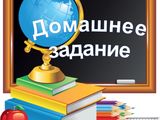 Для всех участников регионального тура обязательно прохождение персональной регистрации на сайте олимпиады. 
Для участников из 8-11 классов обязательно выполнение домашнего задания.Последний срок персональной регистрации — 31 января 2018 г.Последний срок выполнения домашнего задания — 5 февраля 2018 г.Просьба не оставлять регистрацию и выполнение домашнего задания на последние дни, т.к. сайт будет работать в усиленном режиме.Участник регионального тура1) Находит заявку от своего регионального организатора, с целью узнать, когда и где будет проходит РТ, кого приглашают на региональный тур: http://opk.pravolimp.ru/contests/5a33ee9053bb56623d00b5bf/claimsВ заявке регионального организатора указано, приглашает ли организатор дипломантов 2 и 3 степеней муниципального тура.Обращаем Ваше внимание, что к региональному туру допускаются  победители и призеры муниципальных туров, которые обладают дипломами соответствующей степени исходя из общероссийского рейтинга.
Это значит, что участник мог в своём муниципалитете занять первое место и быть даже единственным победителем олимпиады, но на региональный тур он может быть приглашен только в том случае, если он обладает дипломом соответствующей степени согласно общероссийскому рейтингу.
Диплом муниципального тура первой степени в 4–7 классах имеют участники, набравшие от 49 до 60 баллов, второй — от 43 до 48, третьей — от 31 до 42.
Диплом муниципального тура первой степени в 8-11 классах имеют участники, набравшие от 81 до 100 баллов, второй – от 71 до 80, третьей — от 51- 70.2) Подает персональную заявку http://opk.pravolimp.ru/contests/5a40ecdd53bb567a3b000538/claims3) Прикрепляет к своей персональной заявке указанные в заявке документы.4) Заполняет сам (или если участнику нет 18 лет, –  его законный представитель) Согласие на обработку персональных данных.
Это обязательно! Файл прикреплен к данной новости. 5) Учащимся 8-11 классов необходимо выполнить обязательную часть домашнего задания.Домашнее задание (и инструкцию по его выполнению) можно скачать ЗДЕСЬВНИМАНИЕ! Без выполнения обязательной части домашнего задания участники (8-11 кл.) не будут допущены  до участия в региональном туре!8-11 классам: при успешном выполнении обязательной части ДЗ у Вашей персональной заявки в течение 3 рабочих дней появится метка о прохождении участником теста: 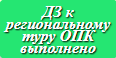 Организатор регионального тура:Перед региональным туром проверяет: –наличие персональной регистрации участников на сайтеhttp://opk.pravolimp.ru/contests/5a40ecdd53bb567a3b000538/claims (отфильтровав список заявок по своему региону);– наличие метки о прохождении участником теста (только у учащихся 8-11 классов): Региональный организатор может запросить у модераторов списки участников своего региона - кто прошел персональную регистрацию и выполнил/не выполнил ДЗ.  *Участники из 4-7 классов, желающие выполнить ДЗ, и тем самым принять участие в Зимнем заочном туре «Аксиос», должны выполнить все части Домашнего задания: выполнить тест и прикрепить творческую часть в персональную заявку (см. инструкцию).Прикрепленные файлыДомашнее задание (и инструкция по его выполнению) .DOCСогласие на обработку данных (дети) .DOCXЗаполняется участниками, достигшими 18 лет и сопровождающимиСогласие на обработку данных (законные представители) .DOCXЗаполняется родителями или законными представителями, если участнику нет 18 лет